軽度者に係る福祉用具貸与例外給付確認申請書常滑市長　様次のとおり申請します。※添付書類　□　医師の医学的所見確認書類（主治医意見書・診断書・情報提供書等）　□　介護予防支援経過記録もしくはサービス担当者会議の要点　□　介護予防サービス・支援計画表もしくは居宅サービス計画書※保険者確認欄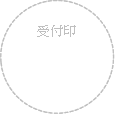 ※本書の写しを交付することで、確認結果の通知とします。申請年月日　　年　　月　　日　　年　　月　　日　　年　　月　　日　　年　　月　　日　　年　　月　　日　　年　　月　　日　　年　　月　　日　　年　　月　　日　　年　　月　　日　　年　　月　　日被保険者フリガナ被保険者番　　号0000被保険者氏　名被保険者番　　号0000被保険者氏　名個人番号被保険者生年月日明・大・昭　　　年　　　月　　　日明・大・昭　　　年　　　月　　　日明・大・昭　　　年　　　月　　　日明・大・昭　　　年　　　月　　　日性　別男　・　女男　・　女男　・　女男　・　女男　・　女男　・　女男　・　女男　・　女男　・　女男　・　女被保険者住　所被保険者要介護状態区分□要支援１　　　□要支援２　　　□要介護１□要支援１　　　□要支援２　　　□要介護１□要支援１　　　□要支援２　　　□要介護１□要支援１　　　□要支援２　　　□要介護１□要支援１　　　□要支援２　　　□要介護１□要支援１　　　□要支援２　　　□要介護１□要支援１　　　□要支援２　　　□要介護１□要支援１　　　□要支援２　　　□要介護１□要支援１　　　□要支援２　　　□要介護１□要支援１　　　□要支援２　　　□要介護１□要支援１　　　□要支援２　　　□要介護１□要支援１　　　□要支援２　　　□要介護１□要支援１　　　□要支援２　　　□要介護１□要支援１　　　□要支援２　　　□要介護１□要支援１　　　□要支援２　　　□要介護１被保険者認定有効期間　　　年　　　月　　　日　～　　　　　　年　　　月　　　日　　　年　　　月　　　日　～　　　　　　年　　　月　　　日　　　年　　　月　　　日　～　　　　　　年　　　月　　　日　　　年　　　月　　　日　～　　　　　　年　　　月　　　日　　　年　　　月　　　日　～　　　　　　年　　　月　　　日　　　年　　　月　　　日　～　　　　　　年　　　月　　　日　　　年　　　月　　　日　～　　　　　　年　　　月　　　日　　　年　　　月　　　日　～　　　　　　年　　　月　　　日　　　年　　　月　　　日　～　　　　　　年　　　月　　　日　　　年　　　月　　　日　～　　　　　　年　　　月　　　日　　　年　　　月　　　日　～　　　　　　年　　　月　　　日　　　年　　　月　　　日　～　　　　　　年　　　月　　　日　　　年　　　月　　　日　～　　　　　　年　　　月　　　日　　　年　　　月　　　日　～　　　　　　年　　　月　　　日　　　年　　　月　　　日　～　　　　　　年　　　月　　　日医学的な所見（ⅰ～ⅲに〇を付けてください）医学的な所見（ⅰ～ⅲに〇を付けてください）ⅰ疾病その他の原因により、状態が変動しやすく、日によって又は時間帯によって、頻繁に下記の状態像に該当する。疾病その他の原因により、状態が変動しやすく、日によって又は時間帯によって、頻繁に下記の状態像に該当する。疾病その他の原因により、状態が変動しやすく、日によって又は時間帯によって、頻繁に下記の状態像に該当する。疾病その他の原因により、状態が変動しやすく、日によって又は時間帯によって、頻繁に下記の状態像に該当する。疾病その他の原因により、状態が変動しやすく、日によって又は時間帯によって、頻繁に下記の状態像に該当する。疾病その他の原因により、状態が変動しやすく、日によって又は時間帯によって、頻繁に下記の状態像に該当する。疾病その他の原因により、状態が変動しやすく、日によって又は時間帯によって、頻繁に下記の状態像に該当する。疾病その他の原因により、状態が変動しやすく、日によって又は時間帯によって、頻繁に下記の状態像に該当する。疾病その他の原因により、状態が変動しやすく、日によって又は時間帯によって、頻繁に下記の状態像に該当する。疾病その他の原因により、状態が変動しやすく、日によって又は時間帯によって、頻繁に下記の状態像に該当する。疾病その他の原因により、状態が変動しやすく、日によって又は時間帯によって、頻繁に下記の状態像に該当する。疾病その他の原因により、状態が変動しやすく、日によって又は時間帯によって、頻繁に下記の状態像に該当する。疾病その他の原因により、状態が変動しやすく、日によって又は時間帯によって、頻繁に下記の状態像に該当する。疾病その他の原因により、状態が変動しやすく、日によって又は時間帯によって、頻繁に下記の状態像に該当する。医学的な所見（ⅰ～ⅲに〇を付けてください）医学的な所見（ⅰ～ⅲに〇を付けてください）ⅱ疾病その他の原因により、状態が急速に悪化し、短期間のうちに下記の状態像に至ることが確実に見込まれる。疾病その他の原因により、状態が急速に悪化し、短期間のうちに下記の状態像に至ることが確実に見込まれる。疾病その他の原因により、状態が急速に悪化し、短期間のうちに下記の状態像に至ることが確実に見込まれる。疾病その他の原因により、状態が急速に悪化し、短期間のうちに下記の状態像に至ることが確実に見込まれる。疾病その他の原因により、状態が急速に悪化し、短期間のうちに下記の状態像に至ることが確実に見込まれる。疾病その他の原因により、状態が急速に悪化し、短期間のうちに下記の状態像に至ることが確実に見込まれる。疾病その他の原因により、状態が急速に悪化し、短期間のうちに下記の状態像に至ることが確実に見込まれる。疾病その他の原因により、状態が急速に悪化し、短期間のうちに下記の状態像に至ることが確実に見込まれる。疾病その他の原因により、状態が急速に悪化し、短期間のうちに下記の状態像に至ることが確実に見込まれる。疾病その他の原因により、状態が急速に悪化し、短期間のうちに下記の状態像に至ることが確実に見込まれる。疾病その他の原因により、状態が急速に悪化し、短期間のうちに下記の状態像に至ることが確実に見込まれる。疾病その他の原因により、状態が急速に悪化し、短期間のうちに下記の状態像に至ることが確実に見込まれる。疾病その他の原因により、状態が急速に悪化し、短期間のうちに下記の状態像に至ることが確実に見込まれる。疾病その他の原因により、状態が急速に悪化し、短期間のうちに下記の状態像に至ることが確実に見込まれる。医学的な所見（ⅰ～ⅲに〇を付けてください）医学的な所見（ⅰ～ⅲに〇を付けてください）ⅲ疾病その他の原因により、身体への重大な危険性又は症状の重篤化の回避等医学的判断から下記の状態像に該当すると判断できる。疾病その他の原因により、身体への重大な危険性又は症状の重篤化の回避等医学的判断から下記の状態像に該当すると判断できる。疾病その他の原因により、身体への重大な危険性又は症状の重篤化の回避等医学的判断から下記の状態像に該当すると判断できる。疾病その他の原因により、身体への重大な危険性又は症状の重篤化の回避等医学的判断から下記の状態像に該当すると判断できる。疾病その他の原因により、身体への重大な危険性又は症状の重篤化の回避等医学的判断から下記の状態像に該当すると判断できる。疾病その他の原因により、身体への重大な危険性又は症状の重篤化の回避等医学的判断から下記の状態像に該当すると判断できる。疾病その他の原因により、身体への重大な危険性又は症状の重篤化の回避等医学的判断から下記の状態像に該当すると判断できる。疾病その他の原因により、身体への重大な危険性又は症状の重篤化の回避等医学的判断から下記の状態像に該当すると判断できる。疾病その他の原因により、身体への重大な危険性又は症状の重篤化の回避等医学的判断から下記の状態像に該当すると判断できる。疾病その他の原因により、身体への重大な危険性又は症状の重篤化の回避等医学的判断から下記の状態像に該当すると判断できる。疾病その他の原因により、身体への重大な危険性又は症状の重篤化の回避等医学的判断から下記の状態像に該当すると判断できる。疾病その他の原因により、身体への重大な危険性又は症状の重篤化の回避等医学的判断から下記の状態像に該当すると判断できる。疾病その他の原因により、身体への重大な危険性又は症状の重篤化の回避等医学的判断から下記の状態像に該当すると判断できる。疾病その他の原因により、身体への重大な危険性又は症状の重篤化の回避等医学的判断から下記の状態像に該当すると判断できる。確認を必要とする福祉用具及び該当する状態像確認を必要とする福祉用具及び該当する状態像□車椅子及び同付属品□□日常的に歩行が困難な者日常生活範囲における移動の支援が特に必要と認められる者日常的に歩行が困難な者日常生活範囲における移動の支援が特に必要と認められる者日常的に歩行が困難な者日常生活範囲における移動の支援が特に必要と認められる者日常的に歩行が困難な者日常生活範囲における移動の支援が特に必要と認められる者日常的に歩行が困難な者日常生活範囲における移動の支援が特に必要と認められる者日常的に歩行が困難な者日常生活範囲における移動の支援が特に必要と認められる者日常的に歩行が困難な者日常生活範囲における移動の支援が特に必要と認められる者日常的に歩行が困難な者日常生活範囲における移動の支援が特に必要と認められる者日常的に歩行が困難な者日常生活範囲における移動の支援が特に必要と認められる者日常的に歩行が困難な者日常生活範囲における移動の支援が特に必要と認められる者日常的に歩行が困難な者日常生活範囲における移動の支援が特に必要と認められる者日常的に歩行が困難な者日常生活範囲における移動の支援が特に必要と認められる者確認を必要とする福祉用具及び該当する状態像確認を必要とする福祉用具及び該当する状態像□特殊寝台及び同付属品□□日常的に起き上がりが困難な者日常的に寝返りが困難な者日常的に起き上がりが困難な者日常的に寝返りが困難な者日常的に起き上がりが困難な者日常的に寝返りが困難な者日常的に起き上がりが困難な者日常的に寝返りが困難な者日常的に起き上がりが困難な者日常的に寝返りが困難な者日常的に起き上がりが困難な者日常的に寝返りが困難な者日常的に起き上がりが困難な者日常的に寝返りが困難な者日常的に起き上がりが困難な者日常的に寝返りが困難な者日常的に起き上がりが困難な者日常的に寝返りが困難な者日常的に起き上がりが困難な者日常的に寝返りが困難な者日常的に起き上がりが困難な者日常的に寝返りが困難な者日常的に起き上がりが困難な者日常的に寝返りが困難な者確認を必要とする福祉用具及び該当する状態像確認を必要とする福祉用具及び該当する状態像□床ずれ防止用具及び体位変換器□日常的に寝返りが困難な者日常的に寝返りが困難な者日常的に寝返りが困難な者日常的に寝返りが困難な者日常的に寝返りが困難な者日常的に寝返りが困難な者日常的に寝返りが困難な者日常的に寝返りが困難な者日常的に寝返りが困難な者日常的に寝返りが困難な者日常的に寝返りが困難な者日常的に寝返りが困難な者確認を必要とする福祉用具及び該当する状態像確認を必要とする福祉用具及び該当する状態像□認知症老人徘徊感知機器□意思の伝達、介助者への反応、記憶・理解のいずれかに支障があり、かつ、移動において全介助を必要としない者意思の伝達、介助者への反応、記憶・理解のいずれかに支障があり、かつ、移動において全介助を必要としない者意思の伝達、介助者への反応、記憶・理解のいずれかに支障があり、かつ、移動において全介助を必要としない者意思の伝達、介助者への反応、記憶・理解のいずれかに支障があり、かつ、移動において全介助を必要としない者意思の伝達、介助者への反応、記憶・理解のいずれかに支障があり、かつ、移動において全介助を必要としない者意思の伝達、介助者への反応、記憶・理解のいずれかに支障があり、かつ、移動において全介助を必要としない者意思の伝達、介助者への反応、記憶・理解のいずれかに支障があり、かつ、移動において全介助を必要としない者意思の伝達、介助者への反応、記憶・理解のいずれかに支障があり、かつ、移動において全介助を必要としない者意思の伝達、介助者への反応、記憶・理解のいずれかに支障があり、かつ、移動において全介助を必要としない者意思の伝達、介助者への反応、記憶・理解のいずれかに支障があり、かつ、移動において全介助を必要としない者意思の伝達、介助者への反応、記憶・理解のいずれかに支障があり、かつ、移動において全介助を必要としない者意思の伝達、介助者への反応、記憶・理解のいずれかに支障があり、かつ、移動において全介助を必要としない者確認を必要とする福祉用具及び該当する状態像確認を必要とする福祉用具及び該当する状態像□移動用リフト（つり具部分を除く）□□□日常的に立ち上がりが困難な者移乗が一部介助又は全介助を必要とする者生活環境において段差の解消が必要と認められる者日常的に立ち上がりが困難な者移乗が一部介助又は全介助を必要とする者生活環境において段差の解消が必要と認められる者日常的に立ち上がりが困難な者移乗が一部介助又は全介助を必要とする者生活環境において段差の解消が必要と認められる者日常的に立ち上がりが困難な者移乗が一部介助又は全介助を必要とする者生活環境において段差の解消が必要と認められる者日常的に立ち上がりが困難な者移乗が一部介助又は全介助を必要とする者生活環境において段差の解消が必要と認められる者日常的に立ち上がりが困難な者移乗が一部介助又は全介助を必要とする者生活環境において段差の解消が必要と認められる者日常的に立ち上がりが困難な者移乗が一部介助又は全介助を必要とする者生活環境において段差の解消が必要と認められる者日常的に立ち上がりが困難な者移乗が一部介助又は全介助を必要とする者生活環境において段差の解消が必要と認められる者日常的に立ち上がりが困難な者移乗が一部介助又は全介助を必要とする者生活環境において段差の解消が必要と認められる者日常的に立ち上がりが困難な者移乗が一部介助又は全介助を必要とする者生活環境において段差の解消が必要と認められる者日常的に立ち上がりが困難な者移乗が一部介助又は全介助を必要とする者生活環境において段差の解消が必要と認められる者日常的に立ち上がりが困難な者移乗が一部介助又は全介助を必要とする者生活環境において段差の解消が必要と認められる者申請者常滑市地域包括支援センター担当者氏名：　　　　　　　　　　　　　　　　　　　電話番号（　　　　）　　　－常滑市地域包括支援センター担当者氏名：　　　　　　　　　　　　　　　　　　　電話番号（　　　　）　　　－常滑市地域包括支援センター担当者氏名：　　　　　　　　　　　　　　　　　　　電話番号（　　　　）　　　－常滑市地域包括支援センター担当者氏名：　　　　　　　　　　　　　　　　　　　電話番号（　　　　）　　　－常滑市地域包括支援センター担当者氏名：　　　　　　　　　　　　　　　　　　　電話番号（　　　　）　　　－常滑市地域包括支援センター担当者氏名：　　　　　　　　　　　　　　　　　　　電話番号（　　　　）　　　－常滑市地域包括支援センター担当者氏名：　　　　　　　　　　　　　　　　　　　電話番号（　　　　）　　　－常滑市地域包括支援センター担当者氏名：　　　　　　　　　　　　　　　　　　　電話番号（　　　　）　　　－常滑市地域包括支援センター担当者氏名：　　　　　　　　　　　　　　　　　　　電話番号（　　　　）　　　－常滑市地域包括支援センター担当者氏名：　　　　　　　　　　　　　　　　　　　電話番号（　　　　）　　　－常滑市地域包括支援センター担当者氏名：　　　　　　　　　　　　　　　　　　　電話番号（　　　　）　　　－常滑市地域包括支援センター担当者氏名：　　　　　　　　　　　　　　　　　　　電話番号（　　　　）　　　－常滑市地域包括支援センター担当者氏名：　　　　　　　　　　　　　　　　　　　電話番号（　　　　）　　　－常滑市地域包括支援センター担当者氏名：　　　　　　　　　　　　　　　　　　　電話番号（　　　　）　　　－常滑市地域包括支援センター担当者氏名：　　　　　　　　　　　　　　　　　　　電話番号（　　　　）　　　－常滑市地域包括支援センター担当者氏名：　　　　　　　　　　　　　　　　　　　電話番号（　　　　）　　　－申請者居宅介護支援事業所名：担当ケアマネジャー名：　　　　　　　　　　　　　　電話番号（　　　　）　　　－居宅介護支援事業所名：担当ケアマネジャー名：　　　　　　　　　　　　　　電話番号（　　　　）　　　－居宅介護支援事業所名：担当ケアマネジャー名：　　　　　　　　　　　　　　電話番号（　　　　）　　　－居宅介護支援事業所名：担当ケアマネジャー名：　　　　　　　　　　　　　　電話番号（　　　　）　　　－居宅介護支援事業所名：担当ケアマネジャー名：　　　　　　　　　　　　　　電話番号（　　　　）　　　－居宅介護支援事業所名：担当ケアマネジャー名：　　　　　　　　　　　　　　電話番号（　　　　）　　　－居宅介護支援事業所名：担当ケアマネジャー名：　　　　　　　　　　　　　　電話番号（　　　　）　　　－居宅介護支援事業所名：担当ケアマネジャー名：　　　　　　　　　　　　　　電話番号（　　　　）　　　－居宅介護支援事業所名：担当ケアマネジャー名：　　　　　　　　　　　　　　電話番号（　　　　）　　　－居宅介護支援事業所名：担当ケアマネジャー名：　　　　　　　　　　　　　　電話番号（　　　　）　　　－居宅介護支援事業所名：担当ケアマネジャー名：　　　　　　　　　　　　　　電話番号（　　　　）　　　－居宅介護支援事業所名：担当ケアマネジャー名：　　　　　　　　　　　　　　電話番号（　　　　）　　　－居宅介護支援事業所名：担当ケアマネジャー名：　　　　　　　　　　　　　　電話番号（　　　　）　　　－居宅介護支援事業所名：担当ケアマネジャー名：　　　　　　　　　　　　　　電話番号（　　　　）　　　－居宅介護支援事業所名：担当ケアマネジャー名：　　　　　　　　　　　　　　電話番号（　　　　）　　　－居宅介護支援事業所名：担当ケアマネジャー名：　　　　　　　　　　　　　　電話番号（　　　　）　　　－上記、福祉用具貸与の適用について　　　年　　　月　　　日□承認□非承認　　　　　　　　　　　　　　　　　　常　滑　市　長課長チームリーダー担当上記の通り決定し、通知してよろしいか。　　事前確認日　　　　　　年　　月　　日　　起案日　　　　　　　　年　　月　　日上記の通り決定し、通知してよろしいか。　　事前確認日　　　　　　年　　月　　日　　起案日　　　　　　　　年　　月　　日